С текстом отчета вы можете познакомиться на официальном сайте администрации Малолученского сельского поселения (https://Малолученское-сп.рф/) и информационном стенде администрации Малолученского сельского поселения по адресу: ст. Малая Лучка,                ул. Центральная, д.11.Ящик для сбора вопросов, предложений и замечаний к отчету Главы администрации Малолученского сельского поселения Козыревой Е.В. будет размещен в период с 15 по 16 февраля 2020 года в администрации Малолученского сельского поселения (станица Малая Лучка,                         ул. Центральная, д. 11).Также 18.02.2020 с 10:30 до 11:00 в здании МБУК «Малолученский СДК» будут  вести прием граждан по личным вопросам ведущие специалиста Дубовского района. Периодическое печатное издание Администрации Малолученского сельского поселения Дубовского района Ростовской областиУчредитель:     Администрация  Малолученского сельского поселения Адрес: 347425, ул. Центральная, 11, ст.Малая Лучка  Дубовского района  Ростовской области. тел./факс(86377) 5-45-08,      Отпечатано в Администрации Малолученского сельского поселения      «07»  февраля   2020  г.                 Распространяется бесплатно                                                                                                                                                  Тираж 30 экз.   МАЛОЛУЧЕНСКИЕ ВЕДОМОСТИ «07» февраля 2020 г.ПЕРИОДИЧЕСКОЕ ПЕЧАТНОЕ ИЗДАНИЕ МАЛОЛУЧЕНСКОГО СЕЛЬСКОГО ПОСЕЛЕНИЯ«07» февраля 2020 г.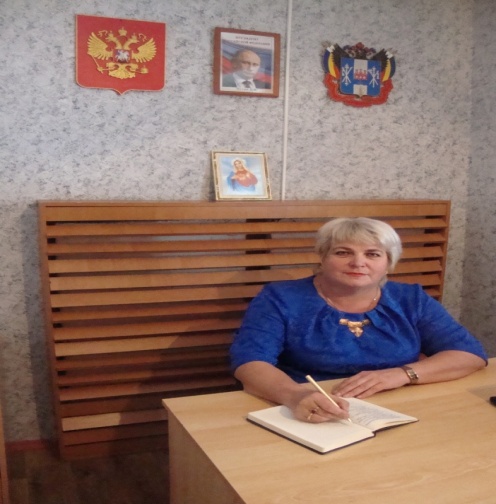 